Koninklijk NVVH-VROUWENNETWERK wil als organisatie zichtbaar zijn en zoveel mogelijk in de (lokale) publiciteit komen. Op de website laten wij door middel van foto’s zien waar we mee bezig zijn en wie we zijn. Deze foto’s worden gemaakt tijdens verschillende gelegenheden. Ook u kunt op deze foto’s te zien zijn. Koninklijk NVVH-VROUWENNETWERK gaat zorgvuldig om met deze foto’s. Wij plaatsen geen foto’s waardoor leden schade kunnen ondervinden en vermelden geen persoonlijke gegevens bij het beeldmateriaal. Toch is het voor Koninklijk NVVH-VROUWENNETWERK belangrijk om uw toestemming te vragen voor het gebruik van foto’s. Met dit formulier vragen wij daarom uw toestemming voor het gebruik van beeldmateriaal waarop u te zien bent. Uw toestemming geldt alleen voor foto’s die door Koninklijk NVVH-VROUWENNETWERK, of in opdracht hiervan, zijn gemaakt. Hierbij verklaart ondergetekende, dat foto’s door Koninklijk NVVH-VROUWENNETWERK gemaakt, of in haar opdracht gemaakt, gebruikt mogen worden voor de website en/of maandbericht. Datum: ………………………….…………………………………………………………………… Naam lid: …………................................................................................................................Naam afdeling: ……………………………………………………………………………………..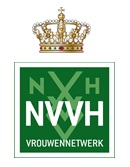 TOESTEMMINGSVERKLARING FOTO’S